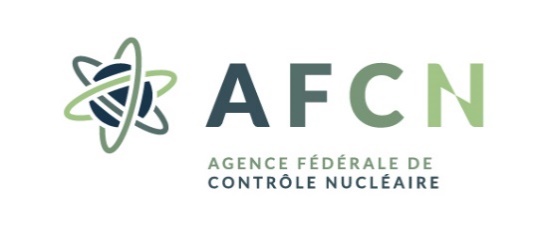 Département Santé et EnvironnementService Protection de la SantéFORMULAIRE DE DEMANDE D’UNE 
prolongation d’AUTORISATION(s) personnelle(s) 
POUR L’UTILISATION DE PRODUITS RADIOACTIFS ET/OU
DE RAYONS X A DES FINS D’IMAGERIE MEDICALE
(Art 64, 68, 70 eT 82 DE L’ARRêTé EXPOSITIONS MEDICALES)DONNEES PERSONNELLES DU DEMANDEURNom et prénom :Adresse :Lieu et date de naissance :Nationalité :Numéro INAMI :Numéro de registre national :Tél :E-mail :applications pour lesquelles vous désirez rester AUTORISer2.1. Utilisation de produits radioactifs en médecine nucléaire:Applications que vous désirez (continuer à) utiliser : Diagnostic Thérapie en mode ambulatoire Thérapie avec hospitalisation en chambre autorisée (le cas échéant, veuillez compléter le 
	point 3.)2.2. Utilisation des rayons X :Applications que vous désirez (continuer à) utiliser : SPECT-CT et/ou PET-CT l’ostéodensitométrieSERVICES AU SEIN DESQUELS VOUS SOUHAITEZ PRATIQUER LA THERAPIE AVEC 	HOSPITALISATION EN CHAMBRE autorisée3.1. Service 1Nom :Adresse :Produit(s) radioactif(s) :     [131I]-NaI	 [131I]-MIBG
	 [177Lu]-DOTATATE 	 [177Lu]-PSMA 	 [166Ho]- microsphèresNombre de jours/semaine dans ce service :3.2. Service 2 (le cas échéant)Nom :Adresse :Produit(s) radioactif(s) :     [131I]-NaI	 [131I]-MIBG
	 [177Lu]-DOTATATE 	 [177Lu]-PSMA 	 [166Ho]- microsphèresNombre de jours/semaine dans ce service :3.3. Service 3 (le cas échéant)Nom :Adresse :Produit(s) radioactif(s) :     [131I]-NaI	 [131I]-MIBG
	 [177Lu]-DOTATATE 	 [177Lu]-PSMA 	 [166Ho]- microsphèresNombre de jours/semaine dans ce service :Formation continue en radioprotection du patient et des personnes de son entourage directVeuillez nous fournir une preuve de présence à tous les congrès, séminaires, workshops, réunions de groupes GLEM, … concernant la radioprotection du patient et des personnes dans son entourage direct lors de l’utilisation en médecine nucléairedes produits radioactifs et/ou des rayons X auxquels vous avez participé pendant la durée de votre/vos autorisation(s) actuelle(s).Checklist ANNEXES	La liste des activités suivies dans le cadre de l’accréditation INAMI (le cas échéant)Une preuve de présence aux différentes activités suivies de formation continue en radioprotection du patient et des personnes dans son entourage direct lors de l’utilisation en médecine nucléaire de produits radioactifs3 et/ou  de rayons X3.Pour chaque type de thérapie avec hospitalisation en chambre autorisée que vous souhaitez pratiquer (point 3) : Procédure clinique (SOP) Instructions de radioprotection destinées au patient Carte de sortieCes procédures cliniques et instructions destinées au patient doivent être personnalisées au niveau de l’hôpital et être conformes aux avis du Conseil supérieur de la Santé. Ces avis peuvent être consulté sur https://afcn.fgov.be/fr/ > Professionnels > Professions médicales > Médecine nucléaire > Etudes et projetsDate et signature :